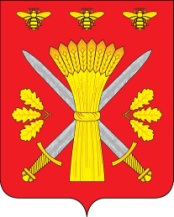 РОССИЙСКАЯ ФЕДЕРАЦИЯОРЛОВСКАЯ ОБЛАСТЬТРОСНЯНСКИЙ РАЙОННЫЙ СОВЕТ НАРОДНЫХ ДЕПУТАТОВРЕШЕНИЕ26 декабря 2017 года                                                                             №91                                                                                              с.Тросна                                                       Принято на четырнадцатом                                                         заседании  районного Совета                                                                        народных депутатов   пятого созыва О внесении изменений в решение РСНД № 10 от 4 апреля 2010 года « О гарантиях осуществления полномочий выборных должностных лиц местного самоуправления, депутатов представительного органаместного самоуправления Троснянского района»  В соответствии с Конституцией Российской Федерации, Федеральным законом от 06 октября 2003 года № 131-ФЗ «Об общих принципах организации местного самоуправления в Российской Федерации», Законом Орловской области от 22.08.2005 N 534-ОЗ «О местном самоуправлении в Орловской области», Уставом Троснянского района для установления  и закрепления основных правовых, социальных, материальных и организационных гарантий осуществления полномочий выборными должностными  лицами местного самоуправления, депутатами представительного органа местного самоуправления Троснянского района при осуществлении их полномочий, Троснянский районный Совет народных депутатов РЕШИЛ:1. Внести в решение районного Совета народных депутатов № 10 от 4 апреля 2011 года, (в редакции решения Троснянского районного Совета народных депутатов № 11 от 27.10.2016г) следующие изменения: 1) Изложить абзац 1 пункта 2 части 7 в следующей редакции: «Предельный размер базового должностного оклада составляет – 3120 рублей»;2.  Настоящее решение вступает в силу с 1 января 2018 года.Председатель районного Совета                        Глава района                                народных депутатов                                                                                                В. И.Миронов                                                    А. И.Насонов  